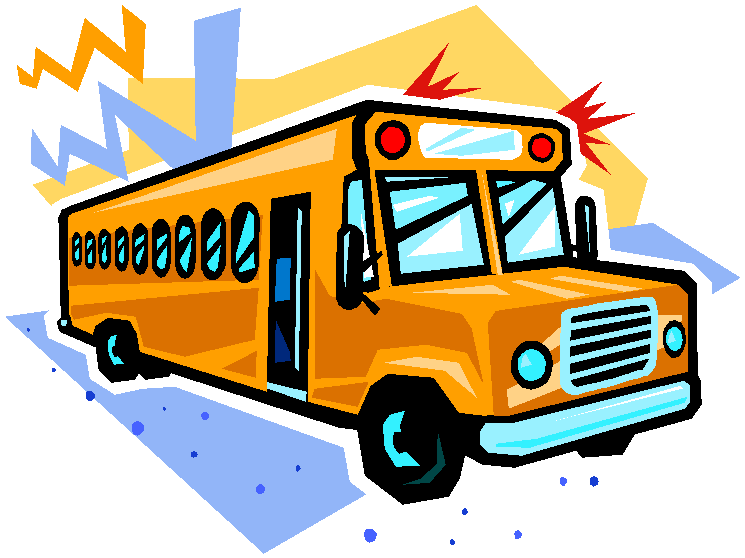 mreinhardt@blissfieldschools.usBacon RoadFrom Teal Road to Ida Center Road (Bus 11-21Mr. Reinhardt)From Ida Center Road to Rauch Road (Bus 11-20 Mrs. Fletcher)Bentwood Drive(Bus 04-08 Mrs. Alabain)Bragg Road(Bus 06-14 Mrs. Garst)Cake RoadFrom Lenawee Road to Petersburg Road (Bus 06-14 Mrs. Garst)Chestnut Street—City H.S. P/U onlyCorner of Chestnut and Davis Streets (Bus 11-20Mrs. Fletcher)Cortz Road(Bus 01-10 Mrs. Redlinger)County Line RoadFrom 711 County Line Road to Cake Road (Bus06-14 Mrs. Garst)Covert RoadFrom Morocco Road to dead end north of US 23 (Bus 11-20 Mrs. Fletcher)From dead end south of US 23 to Rauch Road(Bus 01-10 Mrs. Redlinger)Dargantz RoadFrom Rose Road to Lulu Road (Bus 04-18 Mr. Gilson)Davis RoadFrom Petersburg Road to the second house past curve (Bus 06-14 Mrs. Garst)Deerfield Hwy.(Bus 06-14  Mrs. Garst)Dennison Road(Bus 06-14  Mrs. Garst)Mrs. Teller)Goetz RoadFrom Sylvania-Petersburg Road to 6834 GoetzRoad (Bus 11-20 Mrs. Fletcher)Ida Center RoadFrom 14784 by pond to Wells Road (Bus 04-08Mrs. Albain)Old Ida Center Road to Summerfield Road (Bus 04-08 Mrs. Albain)From Wells to Old Ida Center Road (Bus 01-10Mrs. Redlinger)From Summerfield Road to Bacon Road (Bus 11-21 Mr. Reinhardt)From Bacon to Sylvania Petersburg Road (Bus 11-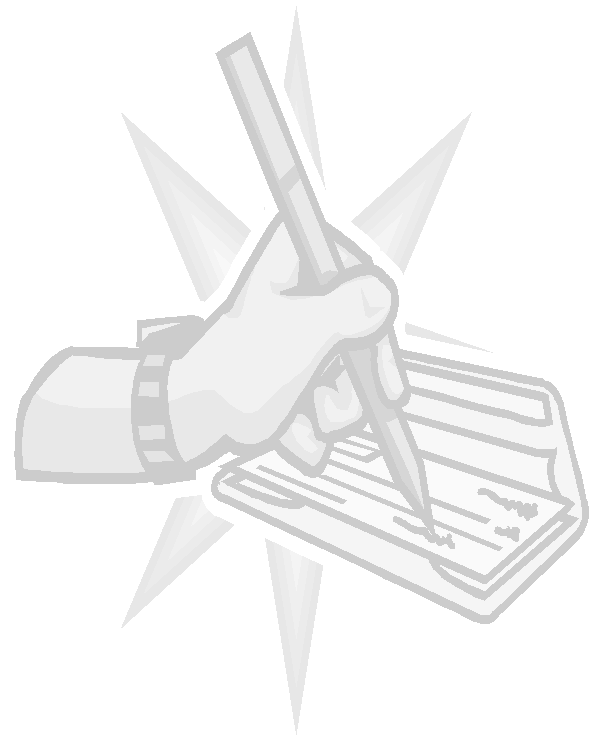 20 Mrs. Fletcher)From Sylvania Petersburg to Robinson (Bus 04-18Mr. Gilson)Ida West RoadFrom Wells Road to Summerfield High School(Bus 05-13 Mrs. Kottke)From Summerfield High School to PetersburgRoad (Bus 11-21 Mr. Reinhardt)Lenawee Road(Bus 06-14  Mrs. Garst)Lulu RoadFrom 14491 Lulu Road to dead end east of US 23 (Bus 08-04 Mrs. Albain)From dead end west of US 23 to Teal Road (Bus04-08 Mrs. Albain )From Sylvania Petersburg to Stull Road (Bus 04-18 Mr. Gilson)From Stull Road to Rose Road (Bus 11-20 Mrs. Fletcher)From Rose Road to Robinson Road (Bus 04-18Mr. Gilson)McCarty RoadFrom Petersburg Road to County Line Road (Bus06-14 Mrs. Garst)Volume 41, Issue 1                                                                                                                                                                       Page 2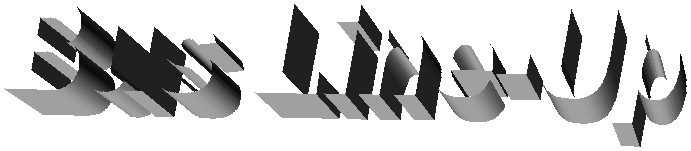 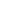 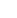 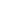 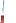 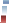 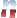 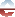 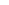 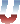 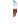 From dead end west of US 23 to Payne Road to(Bus 11-20 Mrs. Fletcher)Old Ida Center RoadFrom Wells Road to Ida Center Road (Bus 04-08Mrs. Albain)Payne Road(Bus 04-18 Mr. Gilson)Petersburg RoadFrom Ida West Road to Cake Road (Bus 01-10 RedlingerRailroad StreetFrom Summerfield Road to Division Street (Bus05-13 Mrs. Kottke)Between Saline and Rose Road—City H.S. P/Upoint (Bus 11-20 Mrs. Fletcher)Rauch RoadFrom Wells to Bacon Road (Bus 01-10 Mrs. Red- linger)From Bacon Road to Goetz Road (Bus 11-20Mrs. Fletcher)Reflection Court(Bus 04-18 Mr. Gilson)Robinson Road(Bus 04-18 Mr. Gilson)Rose RoadFrom Vesey Street to Lulu Road (Bus 11-20 Mrs. Fletcher)Corner of Rose and Chestnut—City H.S. P/Upoint (Bus 11-20 Mrs. Fletcher)Corner of Rose and Madison Streets—City H.S. P/U point (Bus 11-20 Mrs. Fletcher)Saline Street—City H.S. P/U point onlyCorner of Saline and Walnut Streets (Bus 11-20Mrs. Fletcher)Stull Road(Bus 11-20 Mrs. Fletcher)Summerfield RoadFrom Dixon Road to Railroad Street (Bus 05-13Mrs. Kottke)Mrs. Teller)Redlinger)Sylvania-Petersburg RoadFrom Teal Road to Albain Road (04-18 Mr. Gil- son)Corner of Saline and Albain (Saline Street Apts.—H.S. P/U point (Bus 11-21 Mr. Reinhardt)From Teal Road to Ida Center Road (Bus 04-18Mr. Gilson)From Ida Center Road to Rauch Road (Bus 11-20Mrs. Fletcher)Taft Road(Bus 06-14  Mrs. Garst)Teal Road(Bus 11-21 Mr. Reinhardt)Todd RoadFrom Wells to dead end east of US 23 (01-10 Mrs. Redlinger)From dead end west of US 23 to SummerfieldRoad (Bus 01-10 Mrs. Redlinger)From Summerfield Road to Bacon Road 11-21Mr. Reinhardt)From Bacon Road to Sylvania Petersburg Road(Bus 11-20 Mrs. Fletcher)From Sylvania Petersburg Road to Robinson Road(Bus 04-18 Mr. Gilson)Tunnicliff Road(Bus 01-10 Mrs. Redlinger)Valentine Drive(Bus 04-18 Mr. Gilson)Wells RoadFrom Dixon Road to Ida West Road (Bus 05-13Mrs. Kottke)From Ida West Road to Ida Center Road (Bus 04-08 Mrs. Albain)From Ida Center Road to Rauch Road (Bus 01-10Mrs. Redlinger)Wittman DrivePick up is at the corner of Wittman Drive andDivision Street (Bus 11-21 Mr. Reinhardt)1st Mrs. Kottke Bus 05-132nd Mrs. Garst    Bus 06-143rd Mrs. Fletcher Bus 11-204th Mrs. Teller     Bus 04-85th Mrs. Redlinger Bus 01-106th Mr. Reinhardt Bus 11-217th Mr. Al Gilson  Bus 04-18ISD Mrs. Gilson   Bus 08-1ISD Mrs. Gallagher Bus 02-11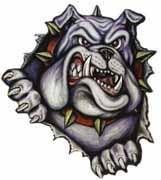 Summerfield Schools17555 Ida West RoadPetersburg, MI  49270734-279-1035